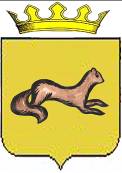 КОНТРОЛЬНО-СЧЕТНЫЙ ОРГАН ОБОЯНСКОГО РАЙОНАКУРСКОЙ ОБЛАСТИ306230, Курская обл., г. Обоянь, ул. Шмидта д.6, kso4616@rambler.ruЗАКЛЮЧЕНИЕна проект решения Представительного Собрания Обоянского района Курской области «О передаче имущества находящегося в собственности муниципального района «Обоянский район» Курской области в собственность муниципального образования «Рудавский сельсовет»Представленным проектом Решения Представительного собрания Обоянского района Курской области предлагается передать имущество находящееся в собственности муниципального района «Обоянский район» Курской области в собственность муниципального образования «Рудавский сельсовет».При проведении экспертизы проекта Решения установлено следующее:В соответствии с п. 2.  ст. 51, Федерального закона от 06.10.2003 N 131-ФЗ (ред. от 07.05.2013, с изм. от 27.06.2013) "Об общих принципах организации местного самоуправления в Российской Федерации":«Органы местного самоуправления вправе передавать муниципальное имущество во временное или в постоянное пользование физическим и юридическим лицам, органам государственной власти Российской Федерации (органам государственной власти субъекта Российской Федерации) и органам местного самоуправления иных муниципальных образований, отчуждать, совершать иные сделки в соответствии с федеральными законами».Таким образом, данный проект Решения подготовлен в соответствии с п. 2.  ст. 51, Федерального закона от 06.10.2003 N 131-ФЗ "Об общих принципах организации местного самоуправления в Российской Федерации":Контрольно-счетный орган Обоянского района Курской области рекомендует Представительному Собранию Обоянского района Курской области рассмотреть, предложенный проект Решения на заседании Представительного Собрания Обоянского района Курской области. Председатель Контрольно-счетного органа Обоянского района Курской области                                           С. Н. Шеверев